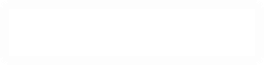 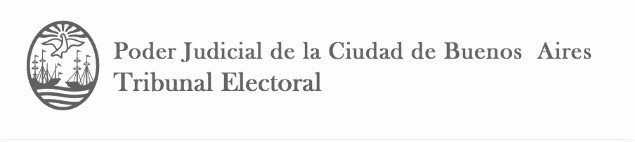 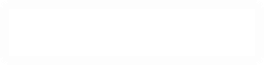 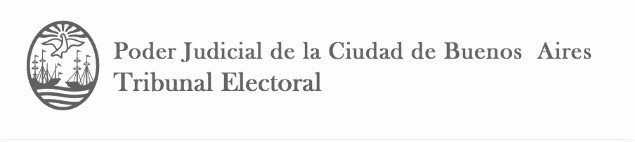 “1983-2023. 40 Años de Democracia”Anexo IIDECLARACIÓN JURADA CANDIDATO/A VICEJEFE/A DE GOBIERNO        (Art. 103, inc. 3, Código Electoral de la Ciudad Autónoma de Buenos Aires)……………….………………………….., titular del DNI n° ……………….………………………….. y con domicilio real en ……………….………………………….. nº …………, piso …………, dpto.	, dela Ciudad Autónoma de Buenos Aires declara bajo juramento cumplir con los requisitos constitucionales, legales y de la carta orgánica del Partido o el acta constitutiva de la Alianza	que habilitan para ser candidato/a a VICEJEFE/A DE GOBIERNO de la Ciudad Autónoma de Buenos Aires en las elecciones generales que se celebrarán el día 22 de octubre de 2023.Firma de candidato/a: ……………….…………………………..Aclaración: ……………….…………………………..DNI: ……………….…………………………..Ciudad Autónoma de Buenos Aires, ………… del mes de	de 2023